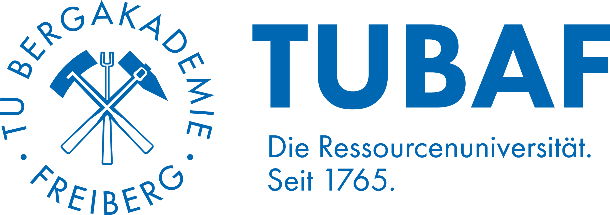 Fakultät: 		Geowissenschaften, Geotechnik und BergbauStudiengang: 	Bachelor Geologie/Mineralogie (BGM)THEMA DER BACHELORARBEIT:xxxxxxxxxxxxxxxxxxxxxxxxxxxxxxxxxxxxxTITLE OF THE BACHELOR THESIS:xxxxxxxxxxxxxxxxxxxxxxxxxxxxxxxxxxxxxxxxxxxxbearbeitet von:	Vorname Nachnamezur Erlangung des akademischen Grades:	Bachelor of SciencePrüfer / Gutachter:	Titel Vornamenkürzel NachnamePrüfer / Gutachter:	Titel Vornamenkürzel Nachname (ggf. Inst. falls nicht TU BAF)Übergabetermin des Bachelorarbeitthemas:	xx.xx.xxxxAbgabetermin der Bachelorarbeit:			xx.xx.xxxxProf. Dr. O. Elicki		Titel Vornamenkürzel NachnameVorsitzender des Prüfungsausschusses		Prüfer/Gutachter